Форма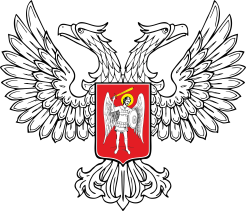 РЕСПУБЛИКАНСКАЯ СЛУЖБА ПО КОНТРОЛЮ И НАДЗОРУВ СФЕРЕ ОБРАЗОВАНИЯ И НАУКИСправка об отсутствии запрашиваемых сведений о лицензии на осуществление образовательной деятельности в реестре лицензий на осуществление образовательной деятельностиРеспубликанская служба по контролю и надзору в сфере образования и науки сообщает, что в реестре лицензий на осуществление образовательной деятельности по состоянию на «____»______________20___г. отсутствуют сведения о лицензии на осуществление образовательной деятельности,  выданной	                                              (наименование лицензирующего органа)(указывается полное и (в случае, если имеется) сокращенное наименование, организации, осуществляющей образовательную деятельность/ФИО физического лица-предпринимателя)Руководитель                                     ________________                      __________________                                                                                            (подпись)                                          (фамилия, инициалы)                 М.П.ФИО, номер телефона исполнителяПриложение 17УТВЕРЖДЕНОприказом Республиканской службы по контролю и надзору в сфере образования и науки от ____28_мая______2021 г. № _79______«_____»_____________№_______________________________________(указывается наименование юридического лица/ФИО физического лица-предпринимателя)__________________________________(указывается адрес местонахождения юридического лица/ адрес местожительства физического лица-предпринимателя)